VALİ SABAHATTİN ÇAKMAKOĞLU SECONDARY SCHOOL     MERSİN/TURKEYValues-Treausureand Challenge forEurope’sYouth  A discussionabout“ How can I reachmygoalsThestudentswereaskedtheirgoals.Theydescribedtheirgoals in theirletters.Most of thestudentsexpressedthattheywantedtogethighmarks in TEOG(Basic Training SecondaryEducationEnterance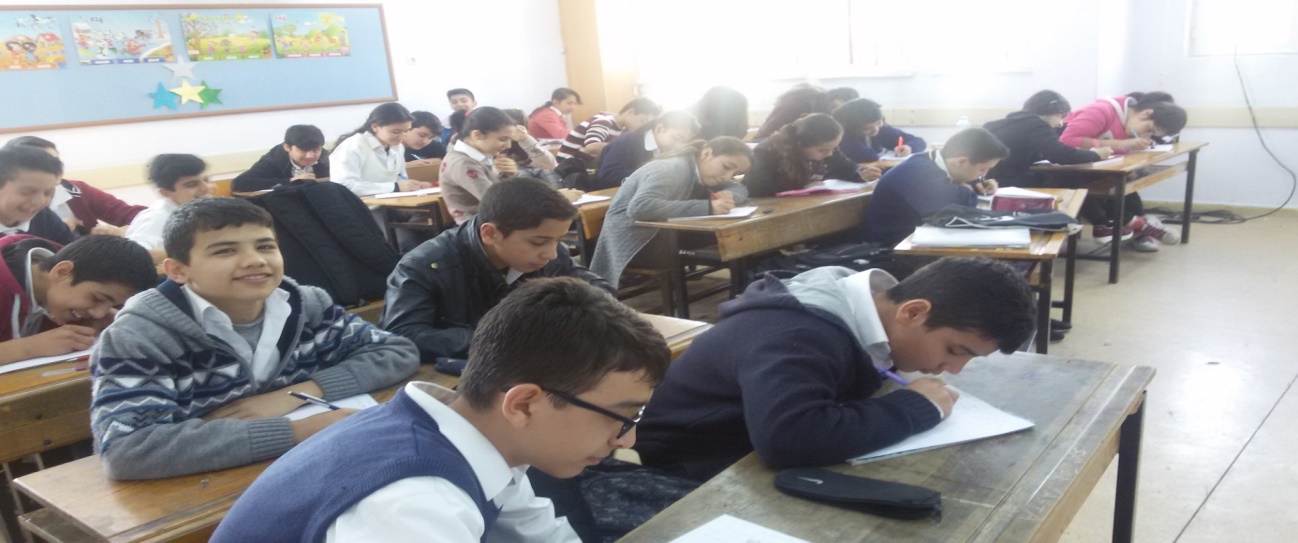 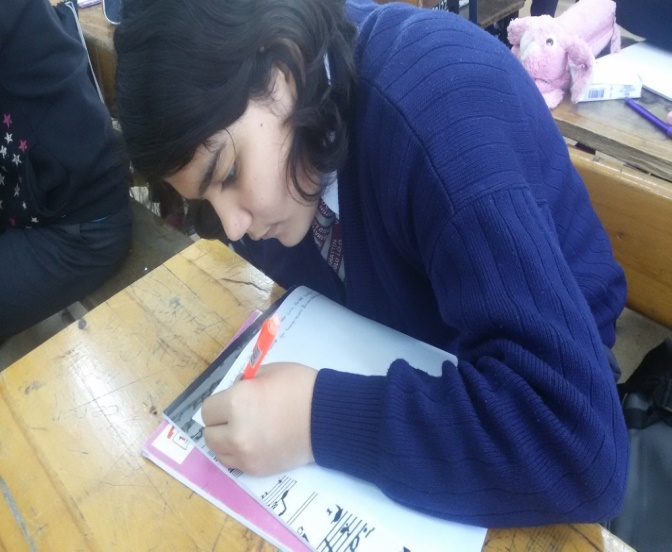 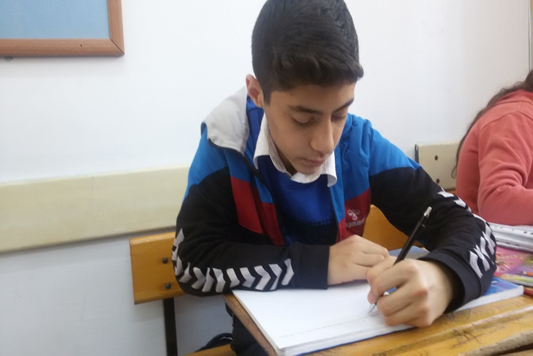 Exam)Some of themwantedto be a gooddoctor,some a goodnurseandsome a good pilot. 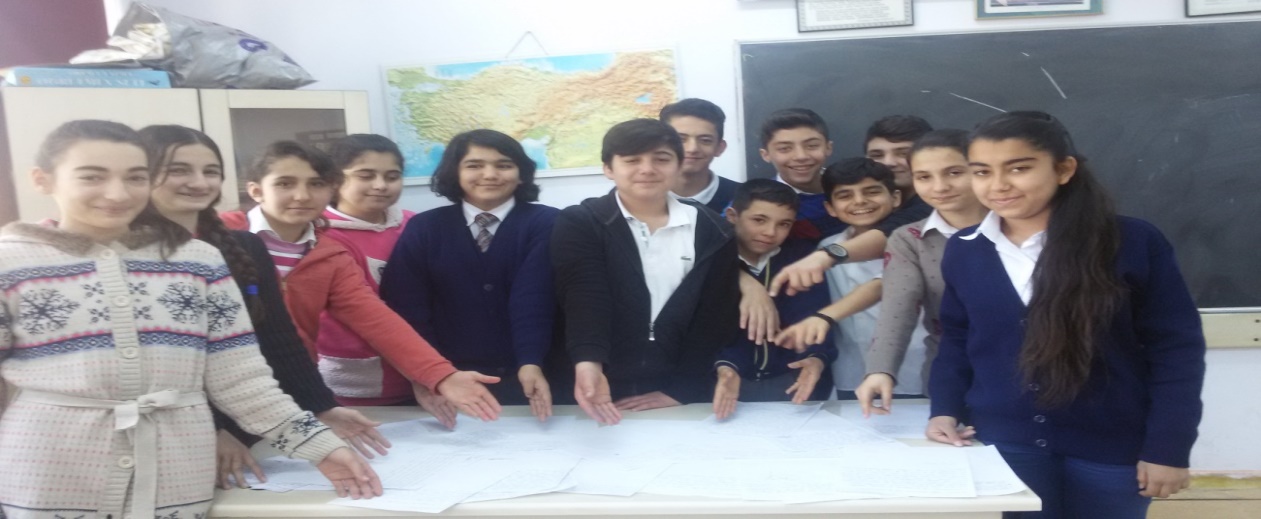 Thesubjectwasexplainedtothestudents in a detailedway.Theatmospherewasprepared fort themtoexpresstheirgoalsbetter.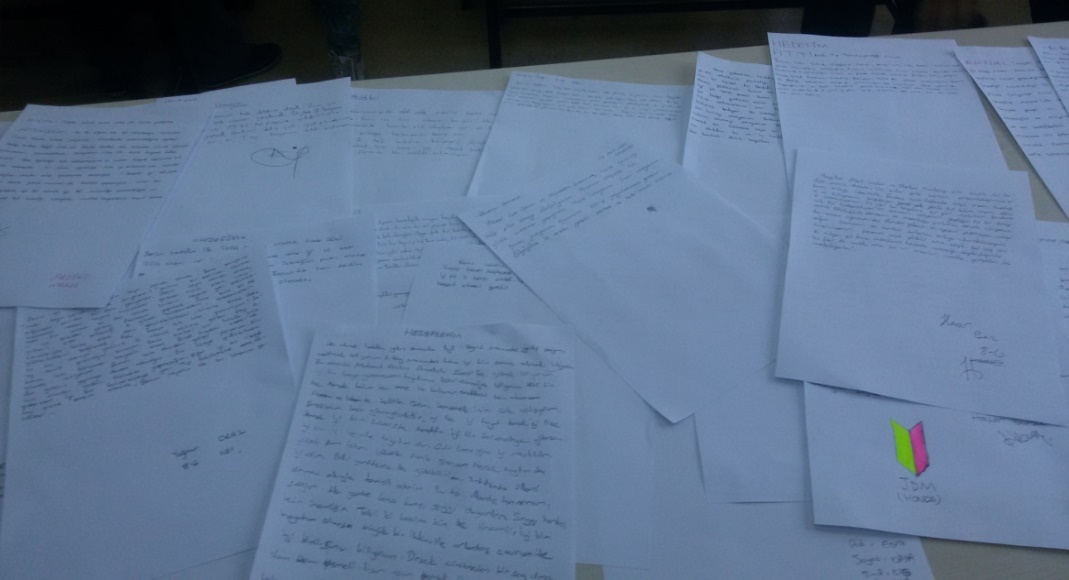 Thestudentsbecameveryhappy as theyexpressedandsharedtheirgoalswiththeirteacher.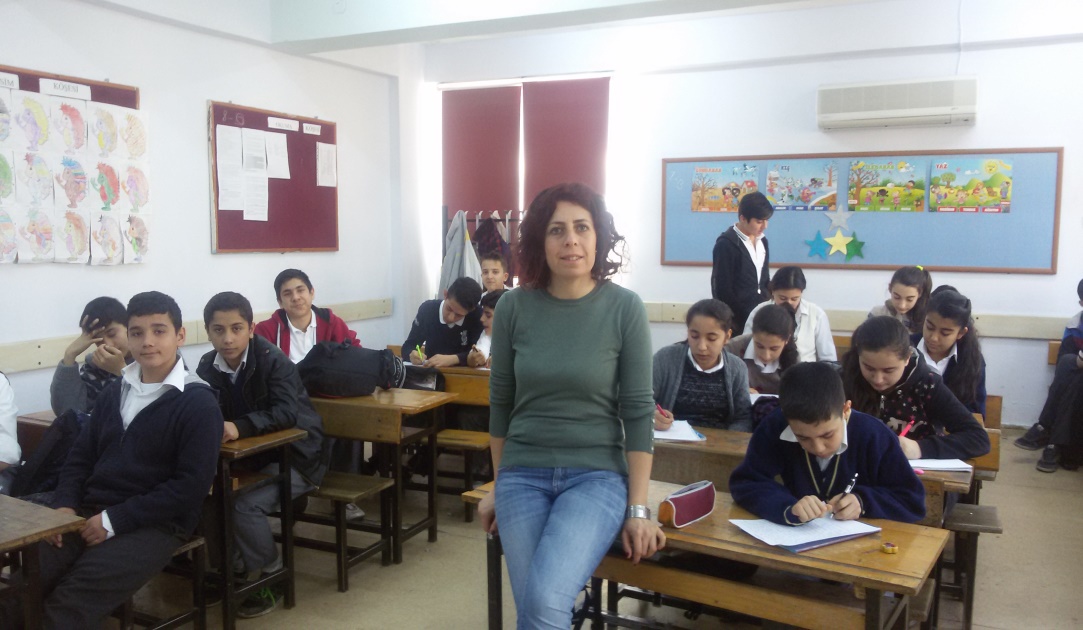 Most of thestudents’goalswerebeingsuccessul in theexam of TEOG(Basic TrainigSecondaryEducationEntaranceExam).That has shown how importancetheygavetotheexam.